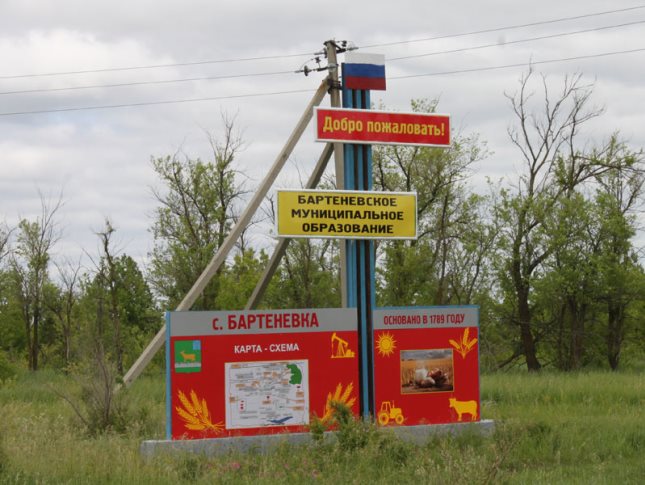 Уважаемые жители Бартеневского муниципального образования.Одной из главных задач бюджетной политики является обеспечение прозрачности и открытости бюджетного процесса. Для привлечения большого количества граждан к участию в обсуждении вопросов формирования бюджета района и его исполнения разработан «Бюджет для граждан».«Бюджет для граждан» предназначен прежде всего для жителей, не обладающих специальными знаниями в сфере бюджетного законодательства. Информация «Бюджет для граждан» в доступной форме знакомит граждан с основными характеристиками бюджета Бартеневского муниципального образования.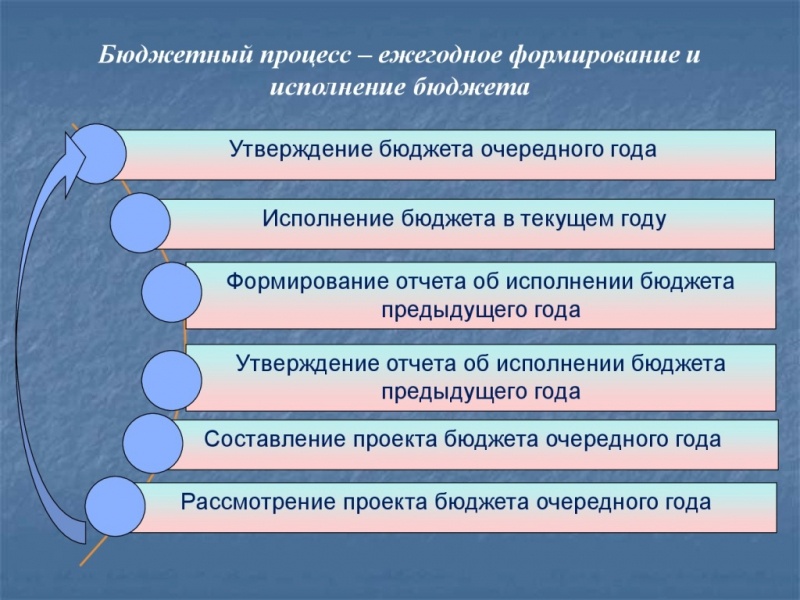 Что такое бюджет?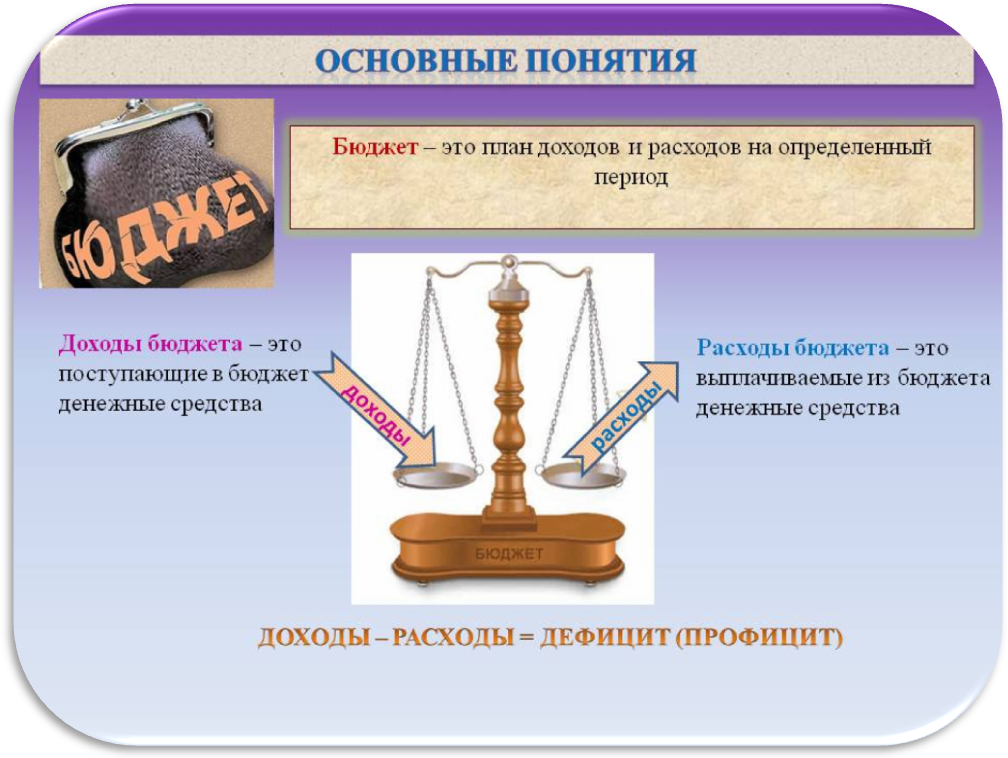 Исполнение бюджета Бартеневского муниципального образования за 2020 год.  тыс. руб.	Зачем нужны бюджеты?Основные характеристики бюджетаМежбюджетные трансферты - основной вид безвозмездных перечислений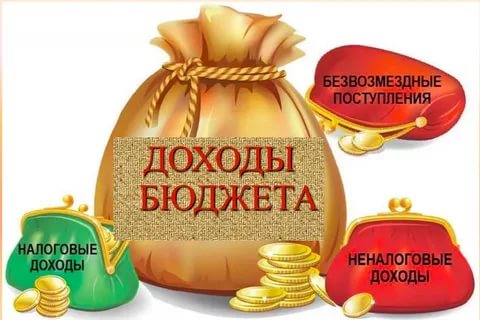 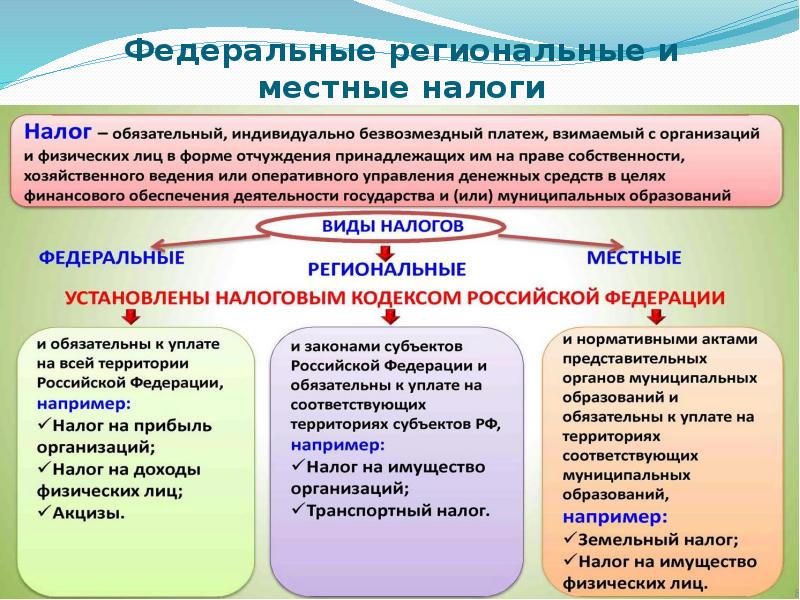 Налоги, зачисляемые в бюджет муниципального образования       в 2020 годуСтруктура доходов бюджета Бартеневского муниципального образования                                                                                                          тыс. руб.Доходы в 2020 году составили –  6389,0 тыс. руб.Доходы бюджета Бартеневского муниципального образования в расчете на 1 жителя( численность населения Бартеневского муниципального образования на 01.01.2020г. 1096 человек)                   Основными бюджетообразующими доходами бюджета муниципального образования являются  земельный налог, единый сельскохозяйственный налог и налог на доходы физических лиц.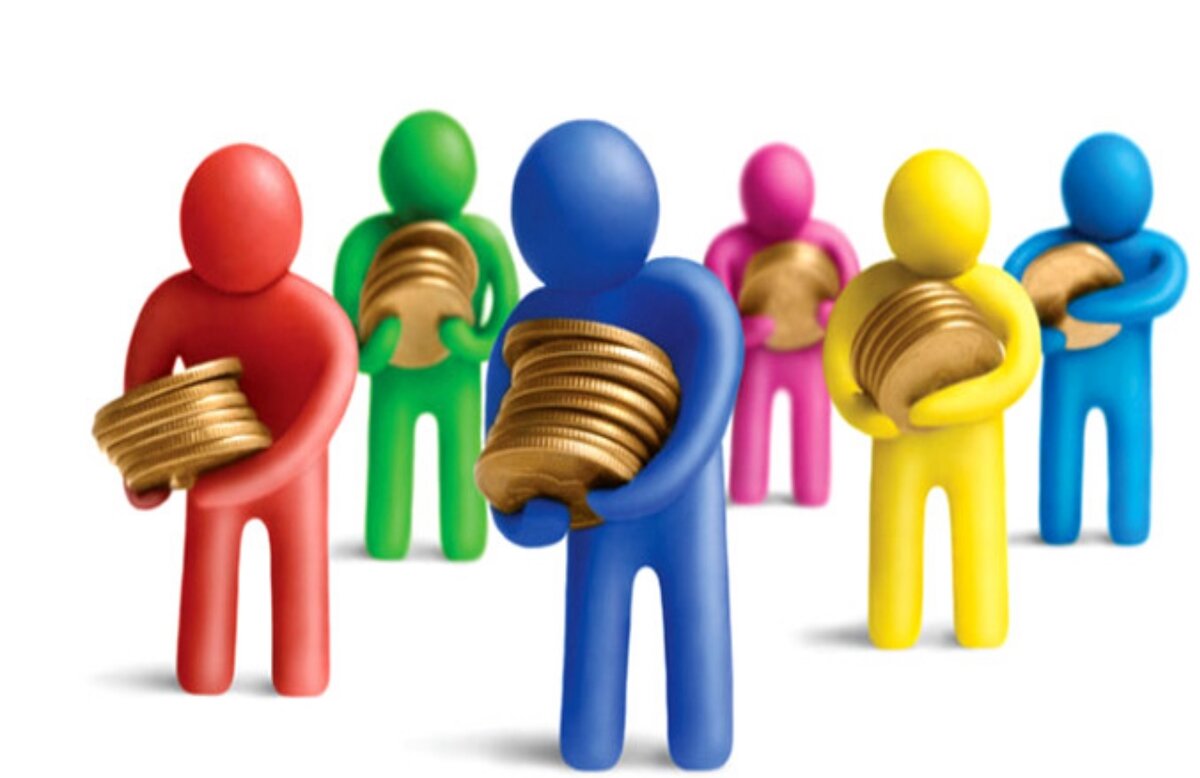 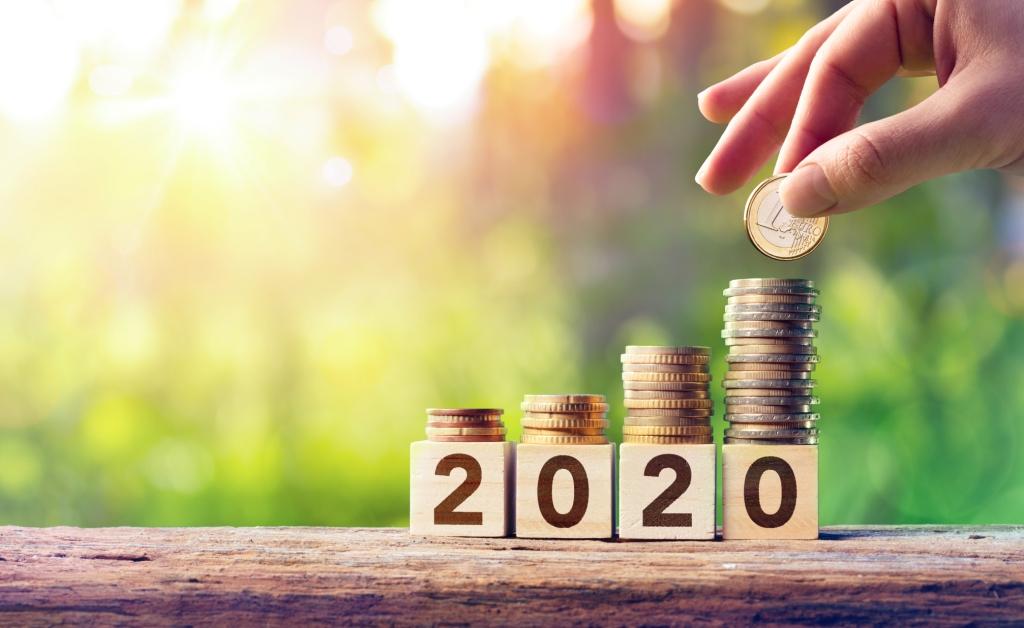   РАСХОДЫ.Расходы бюджета – выплачиваемые из бюджета денежные средства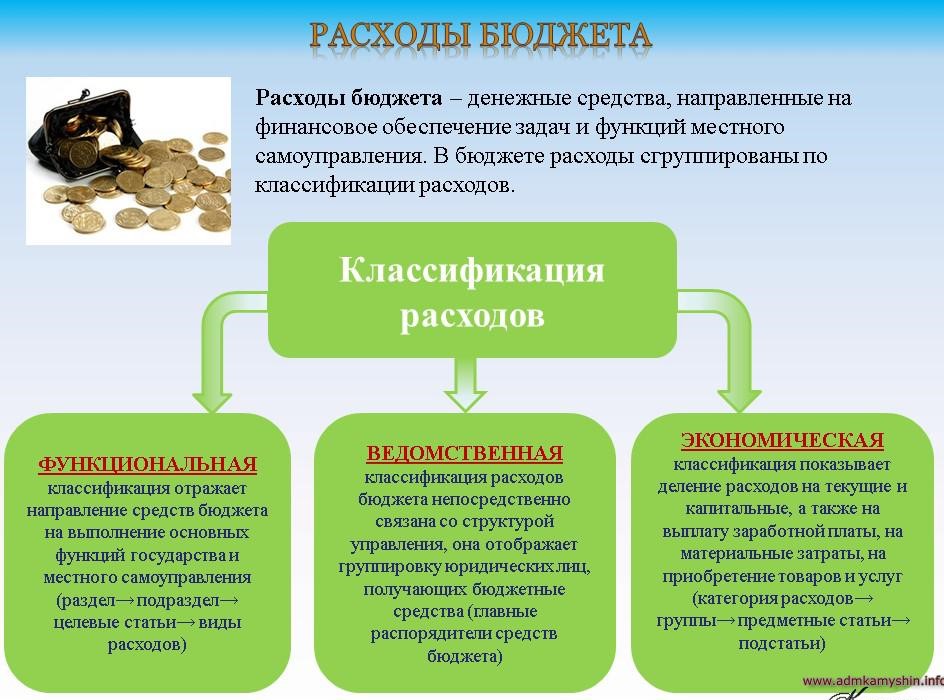 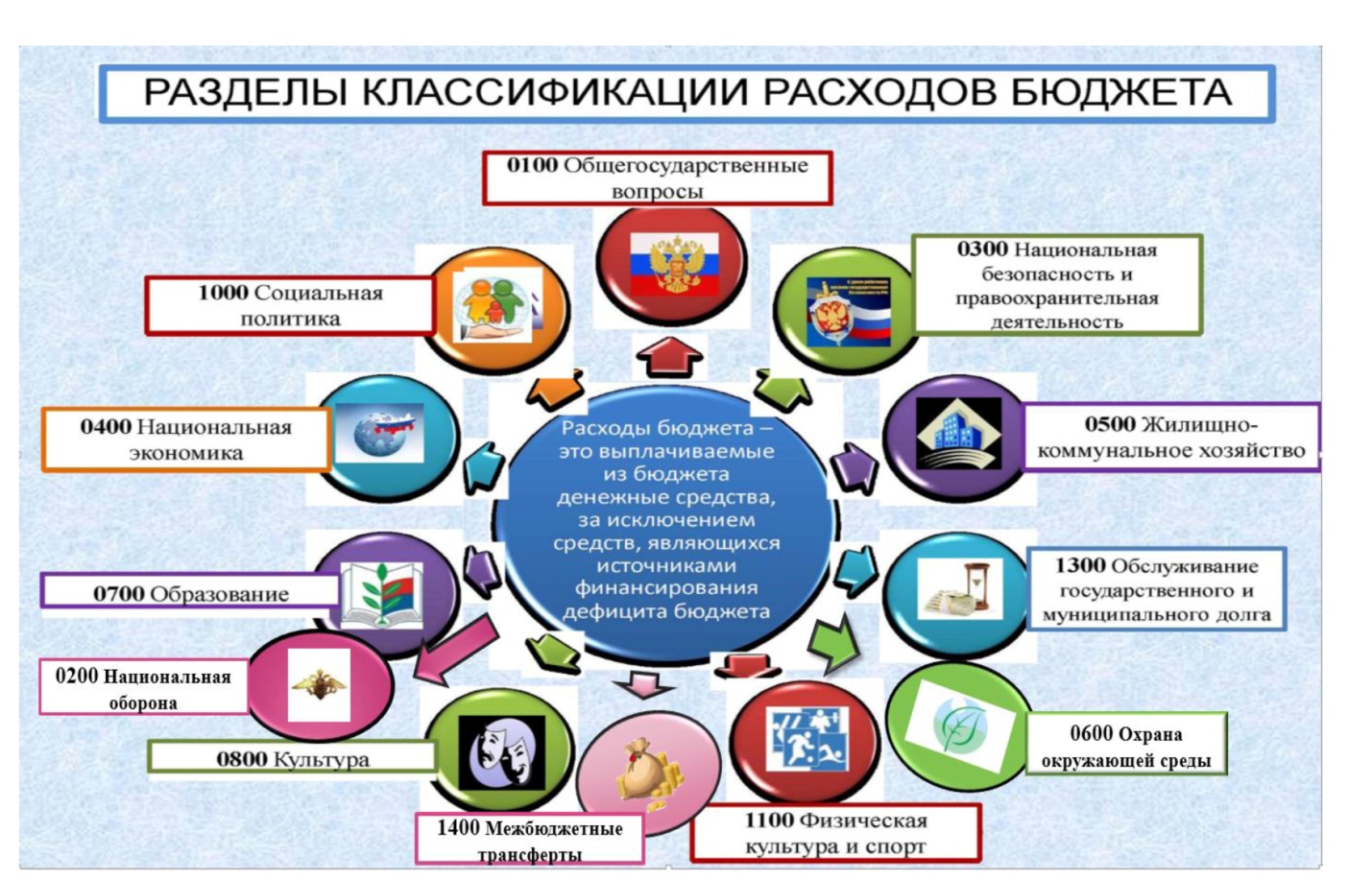 Структура расходов бюджета Бартеневского муниципального образования по разделам за 2020 год.													%Структура расходовРасходы бюджета Бартеневского муниципального образования по основным разделам на душу населенияруб.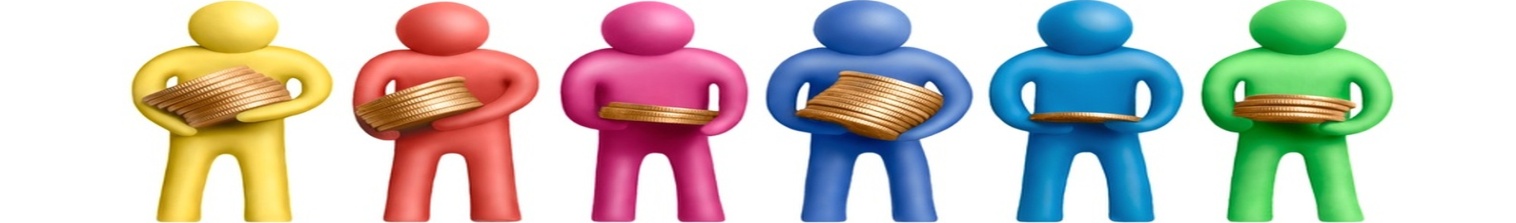 Общий объем и структура расходовтыс. руб.Исполнение муниципальных программ бюджета Бартеневского муниципального района  за 2020 год(тыс. рублей)Муниципальный долг в Бартеневском муниципальном образовании по состоянию на 01.01.2021г. – отсутствует.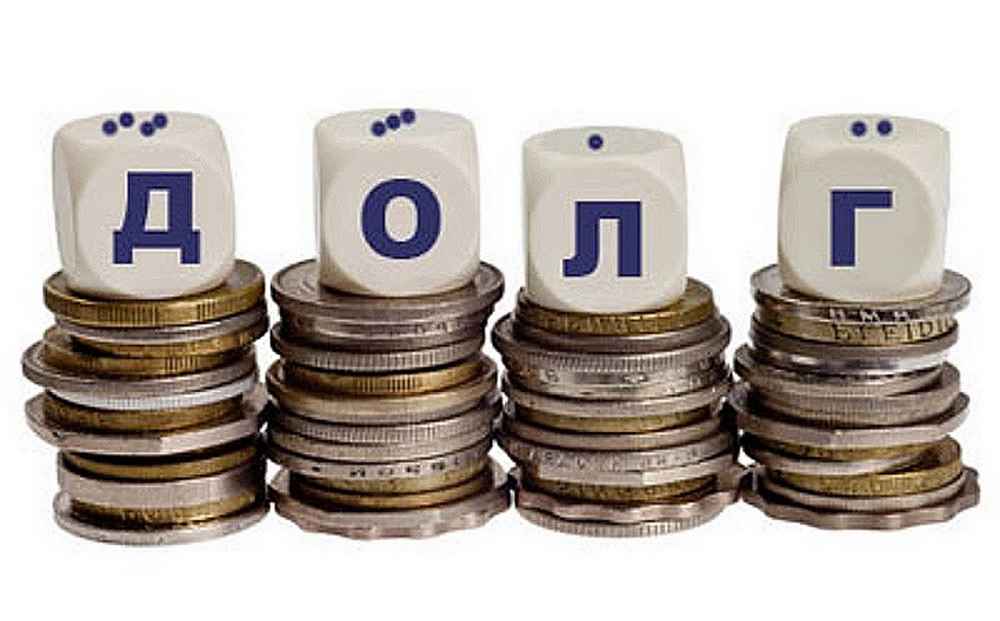 Контактная информация:        Адрес:  413320, Саратовская область, Ивантеевский район с.Бартеневка.                       График работы с 8-00 до 17-12, перерыв с 12-00 до 13-00.                      Телефоны  (8 84579 5-31-21)                       Тел.5-31-21                                                               Глава Бартеневского муниципального образования Скипа Р.Е                                                      Электронная почта:   bartenevkaadm@yandex.ruПоказателиПлан 2020 годФакт 2020 годДоходы, в том числе5218,56389,0Налоговые, неналоговые доходы2629,13799,6Безвозмездные поступления 2589,42589,4Расходы, в том числе 6568,16560,4Общегосударственные вопросы2467,82465,1ЖКХ3837,43832,4Национальная оборона90,990,9Национальная безопасность и правоохранительная деятельность27,527,5Национальная экономика6,36,3Другие расходы138,2138,2Баланс (доходы-расходы)(-)Дефицит или профицит(+)-1349,6-171,4Доходы бюджетаДоходы бюджетаДоходы бюджетаНалоговые доходыНеналоговые доходыБезвозмездные поступления- налог на доходы физических лиц,- единый сельскохозяйственный налог, - налог на имущество физических лиц,- земельный налог,- доходы от использования муниципального имущества,- доходы от продажи материальных и нематериальных активов,- штрафы за нарушение законодательства;- прочие неналоговые доходы- дотации;- субсидии;- субвенции;- иные межбюджетные трансферты;Виды межбюджетныхтрансфертовОпределениеАналогия в семейномбюджетеДотации (от лат. «Dotatio» –дар, пожертвование)Предоставляются без определения конкретной цели их использованияВы даете своему ребенку «карманные деньги»Субвенции (от лат.Subveire»– приходить на помощь)Предоставляются на финансирование«переданных» другим публично-правовым образованиям полномочийВы даете своему ребенку деньги и посылаете его в магазин купить продукты(по списку)Субсидии (от лат.«Subsidium» - поддержка)Предоставляются на условиях долевого софинансирования расходов других бюджетовВы «добавляете» денег для того, чтобы ваш ребенок купил себе новый телефон(а остальные он накопит сам)Налог на доходы физических лицНалог на имущество физических лицЗемельный налог                    3 %                                    100 %                                      100 %                    3 %                                    100 %                                      100 %                    3 %                                    100 %                                      100 %Местный бюджет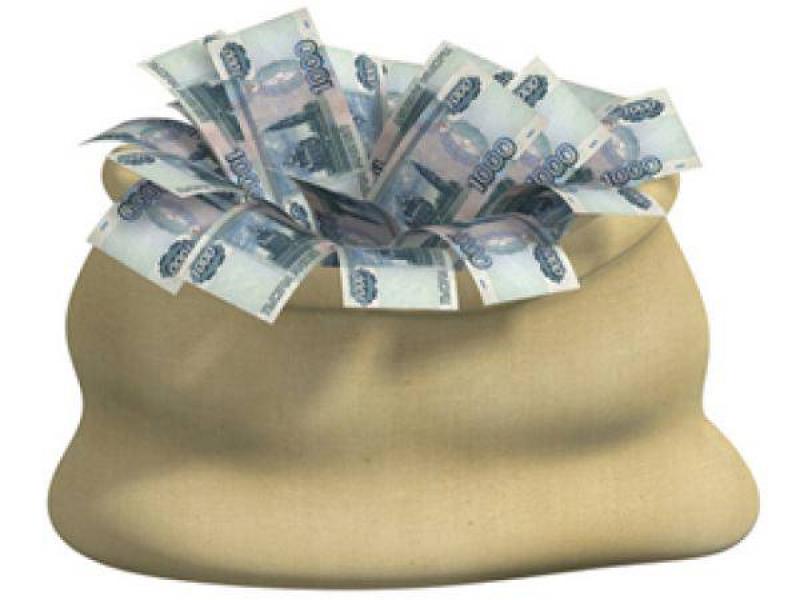 Местный бюджетМестный бюджетНаименование доходовПлан 2020 годаФакт 2020 годаНаименование доходовПлан 2020 годаФакт 2020 годаНалоговые доходы всего:2624,13794,6в том численалог на доходы физических лиц316,6316,6единый сельскохозяйственный  налог1251,31652,1налог на имущество физических лиц57,957,9земельный налог998,31768,0Неналоговые доходы всего:5,05,0в том числедоходы от сдачи в аренду имущества2,22,2доходы, поступающие в порядке возмещения расходов, понесенных от эксплуатации имущества0,80,8штрафы, санкции и возмещение ущерба2,02,0Безвозмездные поступления всего:2589,42589,4в том числеДотации бюджетам субъектов Российской Федерации и муниципальных образований56,356,3Субсидии бюджетам бюджетной системы Российской Федерации (межбюджетные субсидии)2176,22176,2Субвенции бюджетам субъектов Российской Федерации и муниципальных образований.90,990,9Субвенции бюджетам субъектов Российской Федерации и муниципальных образований.90,990,9Безвозмездные поступления от негосударственных организаций231,0231,0Прочие безвозмездные поступления35,035,0Итого доходов:5218,56389,0Наименование доходов2020 год отчет (руб.)Доходы всего, в том числе :5829,0налоговые и неналоговые доходы3467,0безвозмездные поступления2362,0РазделНаименованиеПлан 2020 годаФакт2020 года01Общегосударственные вопросы37,637,602Национальная оборона1,41,403Национальная безопасности и правоохранительная деятельность0,40,404Национальная экономика0,10,105Жилищно-коммунальное хозяйство58,458,408Культура, кинематография1,11,110Социальная политика1,01,0ВСЕГО100100РазделПоказательПлан 2020 годаФакт 2020 года01Содержание работников органов местного самоуправления1594,201592,4505Жилищно-коммунальное хозяйство2478,972475,7408Культура, кинематография45,1745,17Расходы местного бюджета4243,014238,03РасходыПлан 2020 годаФакт 2020 года% исполнения за 2020 годОбщегосударственныевопросы2467,82465,199,9Национальная оборона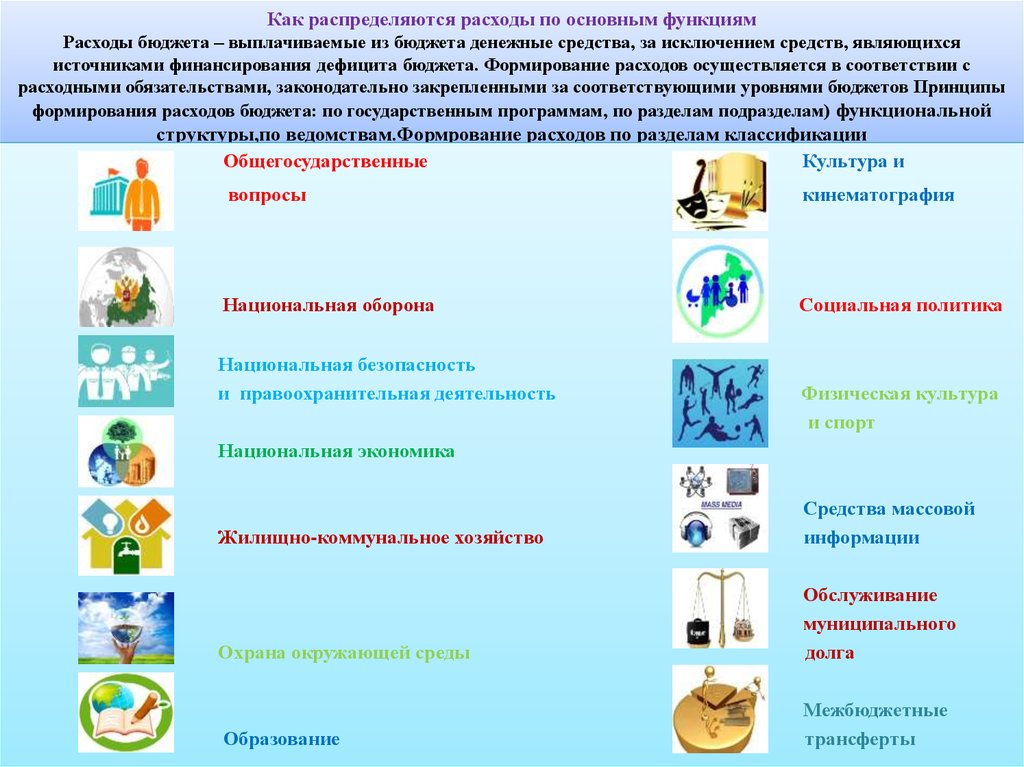 90,990,9100Национальная безопасность и правоохранительная деятельность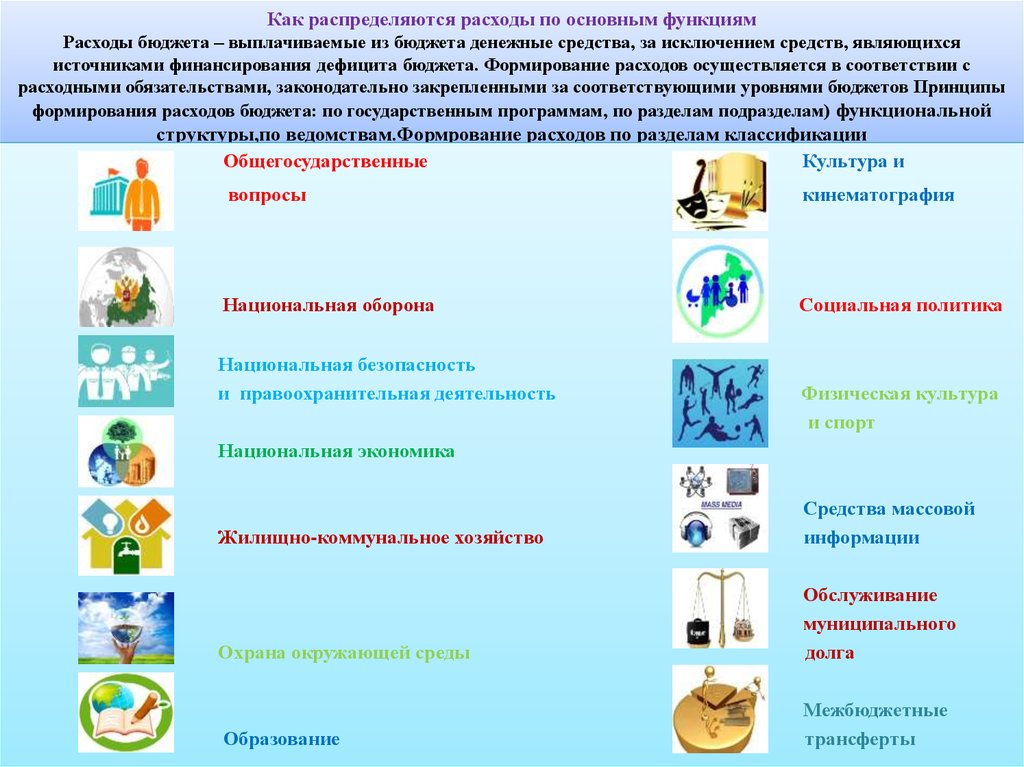 27,527,5100Национальная экономика6,36,3100Жилищно-коммунальное хозяйство3837,43832,499,9Культура, кинематография69,969,9100Социальная политика68,268,2100ИТОГО расходов:6568,16560,497,7Наименование муниципальных программПлан 2020 г.Факт 2020 г.% исполнения за 2020 годМуниципальная программа «Осуществление мероприятий по организации культурного досуга и обеспечения жителей  Бартеневского МО услугами организаций культуры на 2018-2020 год»69,969,9100Муниципальная программа "Обеспечение первичных мер пожарной безопасности в Бартеневском муниципальном образовании Ивантеевского района Саратовской области "27,527,5100Муниципальная программа "Развитие сельского хозяйства и устойчивое развитие сельской территории Бартеневского муниципального образования Ивантеевского муниципального района Саратовской области на 2019-2021 годы"1842,21842,2100ИТОГО1939,61939,6100